高途课堂二〇二〇春招空中宣讲会——【河南工程学院专场】单位名称：北京高途云集教育科技有限公司宣讲时间：2020年03月10日 14：00-15：00面试时间：2020年03月10日 15：00-17：30流程：网申--参加空中宣讲会--线上面试--线上培训--offer--签约--入职联系人：张华秀17638527613（同微信）简历投递邮箱：zhanghuaxiu@baijiahulian.com开放岗位：1.训练营辅导老师（年薪综合10W~15W）2.辅导老师全职(年综合薪资8W~15W)重要！本次宣讲会线上面试网申链接：【 https://jinshuju.net/f/HqybA6】有意向加入教培行业的小可爱，可以扫描下方二维码，进入专场群，与同学一起领红包，听宣讲，签工作，抢占春招先机~【扫码进入专场群，了解更多】                   【提前网申抢占名额】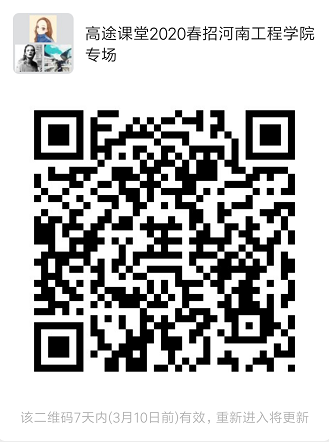 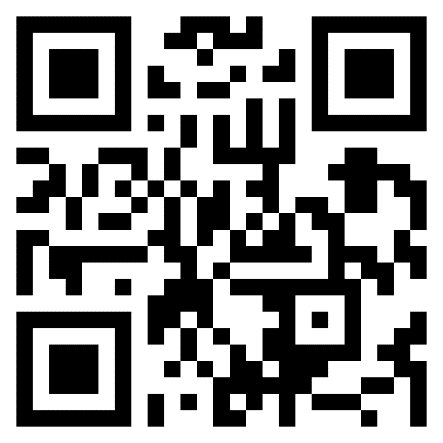 